CREATIVE ARTS SEMESTER 1 2024 COURSE OUTLINE 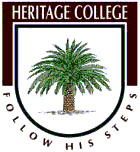 Lesson Schedule: Tuesday Lesson 6/7, Thursday Lesson 6, Friday Lesson 4 Location: Music Room on Tues/Fri, OLA on ThursTeacher: Kirsty Palmer Lesson Topics and Assessment Tasks Lesson Topics and Assessment Tasks Lesson Topics and Assessment Tasks Lesson Topics and Assessment Tasks Lesson Topics and Assessment TasksTerm 1Week 1-4Subject Outline and InvestigationSubject Outline and InvestigationSubject Outline and InvestigationSubject Outline and InvestigationTerm 1Week 1-4Students choose to investigate the product of a creative arts practitioner. They build their knowledge and understanding of the nature, concepts, techniques and processes of the work of the practitioner.Students choose to investigate the product of a creative arts practitioner. They build their knowledge and understanding of the nature, concepts, techniques and processes of the work of the practitioner.Students choose to investigate the product of a creative arts practitioner. They build their knowledge and understanding of the nature, concepts, techniques and processes of the work of the practitioner.Students choose to investigate the product of a creative arts practitioner. They build their knowledge and understanding of the nature, concepts, techniques and processes of the work of the practitioner.Week 4-10Skill DevelopmentSkill DevelopmentSkill DevelopmentSkill DevelopmentWeek 4-10Part 1: Skills RecordStudents select a skills focus that further develops their learning in the relevant creative arts discipline or genre.  Students can experiment with or explore media, material, and techniques; practise skills, rehearse or perform.Part 1: Skills RecordStudents select a skills focus that further develops their learning in the relevant creative arts discipline or genre.  Students can experiment with or explore media, material, and techniques; practise skills, rehearse or perform.Part 1: Skills RecordStudents select a skills focus that further develops their learning in the relevant creative arts discipline or genre.  Students can experiment with or explore media, material, and techniques; practise skills, rehearse or perform.Part 1: Skills RecordStudents select a skills focus that further develops their learning in the relevant creative arts discipline or genre.  Students can experiment with or explore media, material, and techniques; practise skills, rehearse or perform.Week 4-10Part 2: Reflection. Students reflect on aspects of the skills they have developed in the relevant creative arts discipline. The reflection should focus on the personal benefits to their improved or newly acquired skills and the contribution that these skills may make to aspects of their school and community life and the application to potential pathways.Part 2: Reflection. Students reflect on aspects of the skills they have developed in the relevant creative arts discipline. The reflection should focus on the personal benefits to their improved or newly acquired skills and the contribution that these skills may make to aspects of their school and community life and the application to potential pathways.Part 2: Reflection. Students reflect on aspects of the skills they have developed in the relevant creative arts discipline. The reflection should focus on the personal benefits to their improved or newly acquired skills and the contribution that these skills may make to aspects of their school and community life and the application to potential pathways.Part 2: Reflection. Students reflect on aspects of the skills they have developed in the relevant creative arts discipline. The reflection should focus on the personal benefits to their improved or newly acquired skills and the contribution that these skills may make to aspects of their school and community life and the application to potential pathways.Week 11- Term 2 Week 7Creative Arts Product & Support MaterialsCreative Arts Product & Support MaterialsCreative Arts Product & Support MaterialsCreative Arts Product & Support MaterialsWeek 11- Term 2 Week 7Part 1: Students produce one creative arts product. If it is a collaborative creative arts product, students need to clearly identify and represent their own contribution for assessment.Part 1: Students produce one creative arts product. If it is a collaborative creative arts product, students need to clearly identify and represent their own contribution for assessment.Part 1: Students produce one creative arts product. If it is a collaborative creative arts product, students need to clearly identify and represent their own contribution for assessment.Part 1: Students produce one creative arts product. If it is a collaborative creative arts product, students need to clearly identify and represent their own contribution for assessment.Week 11- Term 2 Week 7Part 2: The support materials should include evidence of: an understanding of the creative arts processinvestigation of relevant core concepts and creative arts in practicedevelopment and production processesproductive workreflection on the processes and productPart 2: The support materials should include evidence of: an understanding of the creative arts processinvestigation of relevant core concepts and creative arts in practicedevelopment and production processesproductive workreflection on the processes and productPart 2: The support materials should include evidence of: an understanding of the creative arts processinvestigation of relevant core concepts and creative arts in practicedevelopment and production processesproductive workreflection on the processes and productPart 2: The support materials should include evidence of: an understanding of the creative arts processinvestigation of relevant core concepts and creative arts in practicedevelopment and production processesproductive workreflection on the processes and productAssessment TasksAssessment TasksAssessment TasksAssessment TasksInvestigationInvestigationTerm 1 Week 4 Thursday20%Skills Assessment RecordSkills Assessment RecordTerm 1 Week 10 Friday20%Skills Assessment ReflectionSkills Assessment ReflectionTerm 1 Week 10 Friday10%Creative Arts ProductCreative Arts ProductTerm 2 Week 6 Monday30%Creative Arts Product support materials and reflectionCreative Arts Product support materials and reflectionTerm 2 Week 7 Monday20%